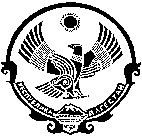 РЕСПУБЛИКА ДАГЕСТАНМУНИЦИПАЛЬНОЕ ОБРАЗОВАНИЕ «СУЛЕЙМАН-СТАЛЬСКИЙ РАЙОН»МУНИЦИПАЛЬНОЕ ОБРАЗОВАНИЕСОБРАНИЕ ДЕПУТАТОВ СЕЛЬСКОГО ПОСЕЛЕНИЯ«сельсовет «Касумкентский»368761 с. Касумкент, ул. М. Стальского 4, С.Стальский район, Республика Дагестан,тел:3-17-34   «11» июня 2020 г. 	                                                                                  с. КасумкентРЕШЕНИЕ № ___ – IVСобрания депутатов сельского поселения                                                                                                 «сельсовет «Касумкентский» муниципального района «Сулейман- Стальский район»«Об утверждении Положения о проведении мониторинга изменений законодательства и муниципальных нормативных правовых актовСобранием депутатов сельского поселения «сельсовет «Касумкентский»В целях правового регулирования отношений в области нормотворчества, усиления контроля над своевременным приведением нормативных правовых актов в соответствие с федеральным законодательством и законодательством Республики Дагестан, а также в соответствии с Уставом сельского поселения «сельсовет «Касумкентский», Собрание депутатов сельского поселения «сельсовет «Касумкентский» муниципального района «Сулейман- Стальский район» Республики Дагестан решило:         1. Утвердить Положение о порядке проведения мониторинга правоприменения муниципальных нормативных правовых актов (Приложение).         2. Опубликовать настоящее Решение в средствах массовой информации и разместить на официальном сайте сельского поселения «сельсовет Касумкентский» муниципального района «Сулейман- Стальский район».         3. Контроль над исполнением настоящего Решения возложить на Председателя Собрания депутатов сельского поселения «сельсовет «Касумкентский».ПредседательСобрания                                                                 И.О. главы сельского поселения                                                                               депутатов                                                                 «сельсовет «Касумкентский»Исмаилов Р.Б. _________                                      Мамедяров Ф.А. ____________                                                                      Утверждено Собранием депутатов СП «сельсовет «Касумкентский» от 11.06. 2020 г. № ____ПОЛОЖЕНИЕо проведении мониторинга изменений законодательства и муниципальных нормативных правовых актов сельского поселения «сельсовет «Касумкентский»I. Общие положенияМониторинг изменений законодательства и муниципальных нормативных правовых актов сельского поселения «сельсовет «Касумкентский» (далее - мониторинг, муниципальные акты, органы местного самоуправления) предусматривает систематическую, комплексную и плановую деятельность, осуществляемую в пределах своих полномочий, по сбору, обобщению, анализу и оценке информации для обеспечения принятия (издания), изменения или признания утратившими силу (отмены) муниципальных актов.Для проведения мониторинга назначается ответственное лицо.Ответственное лицо при проведении мониторинга взаимодействуют с юридическим отделом сельского поселения «сельсовет «Касумкентский».Целями проведения мониторинга являются:выявление потребности в принятии, изменении или признании утратившими силу муниципальных актов в целях приведения в соответствие с федеральным и республиканским законодательством;устранение коллизий, противоречий, пробелов в муниципальных актах, дублирования в правовом регулировании;обеспечение систематизации нормативной правовой базы; выявление коррупциогенных факторов в муниципальных актах; выявление невостребованных (утративших актуальность) или неприменимых на практике муниципальных актов или их отдельных положений (норм);повышение эффективности правоприменения; выявление факторов, снижающих эффективность реализации муниципальных актов;разработка предложений по совершенствованию нормотворческого процесса.Мониторинг включает в себя сбор, обобщение, анализ и оценку изменений: федеральных конституционных законов, федеральных законов, иных законодательных актов Российской Федерации;указов Президента Российской Федерации, постановлений Правительства Российской Федерации, нормативных правовых актов федеральных органов исполнительной власти, иных подзаконных нормативных правовых актов федерального уровня;законов и иных нормативных правовых актов Республики Дагестан;устава сельского поселения «сельсовет «Касумкентский», муниципальных актов.Основаниями проведения мониторинга являются:внесение изменений в акты федерального и республиканского законодательства;анализ применения муниципальных актов в определенной сфере правового регулирования;информация органов прокуратуры;информация средств массовой информации о недостатках или необходимости совершенствования муниципальных актов;обращения граждан, юридических лиц, в том числе, общественных, научных, правозащитных и иных организаций, индивидуальных предпринимателей, органов государственной власти, депутатов представительных органов муниципальных образований о несовершенстве муниципальных актов, в том числе содержащие:заключения правовой экспертизы, проведенной Министерством юстиции Республики Дагестан в отношении муниципальных актов, включенных в регистр муниципальных нормативных правовых актов Республики Дагестан;заключения антикоррупционной экспертизы муниципальных актов, подготовленные в установленном порядке, уполномоченными на ее проведение лицами;итоговые документы конференций, семинаров, публичных слушаний, общественных обсуждений и иных мероприятий, проводимых органами местного самоуправления.II. Порядок проведения мониторинга1. Ответственным лицом осуществляется мониторинг по средствам анализа:актов, указанных в пункте 6 настоящего Положения;судебных актов (судебной практики) по делам об оспаривании нормативных правовых актов федерального, республиканского и муниципального уровней;актов прокурорского реагирования.2. В целях осуществления мониторинга, анализа нормативной базы органов местного самоуправления, а также фиксации результатов нормотворческой работы, проведенной по итогам мониторинга, используются реестры муниципальных нормативных правовых актов, которые ведутся в соответствии с решением представительного органа муниципального образования об организации и порядке ведения реестров муниципальных нормативных правовых актов в органах местного самоуправления.3. Для оптимизации процесса осуществления мониторинга используются автоматизированные сервисы информационных систем (при наличии указанной возможности, связанной с заключением контрактов, соглашений с их операторами), обеспечивающие:поступление в информационных системах информации об изменениях в поставленные на контроль законодательные и иные нормативные правовые акты, поступление информации новостных лент по соответствующим сферам правового регулирования;4. При осуществлении мониторинга для обеспечения принятия (издания), изменения или признания утратившими силу (отмены) муниципальных правовых актов наряду с анализом, указанным в пункте 7 настоящего Положения, обобщается и оценивается информация о практике применения муниципальных актов по следующим критериям:соблюдение гарантированных прав, свобод и законных интересов человека и гражданина;наличие нормативных правовых актов большей юридической силы, которыми определена необходимость принятия (издания) муниципальных актов;соблюдение пределов компетенции органа местного самоуправления при издании муниципального акта;наличие в муниципальном акте коррупциогенных факторов; полнота в правовом регулировании общественных отношений; коллизия норм права;наличие ошибок юридико-технического характера;искажение смысла положений муниципального акта при его применении; неправомерные или необоснованные решения, действия (бездействие) при применении муниципального правового акта;наличие практики применения нормативных правовых актов;отсутствие единообразной практики применения нормативных правовых актов;наличие (количество) и содержание заявлений по вопросам разъяснения муниципального акта;наличие (количество) вступивших в законную силу судебных актов об удовлетворении (отказе в удовлетворении) требований заявителей в связи с отношениями, урегулированными муниципальным актом, и основания их принятия.5. В целях проведения мониторинга могут проводиться совещания, консультации, запрашиваться необходимая информация, изучаться опыт других муниципальных образований Республики Дагестан, субъектов Российской Федерации, использоваться другие формы работы.6. В случае выявления по результатам мониторинга изменений федерального и республиканского законодательства, влекущих изменения муниципальных актов, органами местного самоуправления:разрабатываются соответствующие проекты муниципальных актов о внесении изменений в муниципальный акт, о признании утратившим силу муниципального акта, о принятии нового муниципального акта;принимаются иные меры, направленные на приведение муниципальных актов в соответствие с актами большей юридической силы.7. В случае внесения изменений в акты федерального и республиканского законодательства, влекущих необходимость изменения муниципальных актов, мониторинг проводится в течение 30 дней с момента издания федерального или республиканского акта.8. В случае если основаниями к проведению мониторинга являлись обращения граждан, юридических лиц, индивидуальных предпринимателей, органов государственной власти, депутатов представительных органов муниципальных образований, а также информация прокуратуры, за исключением актов прокурорского реагирования, которые рассматриваются в сроки, установленные Федеральным законом «О прокуратуре Российской Федерации», мониторинг осуществляется в течение 30 дней со дня их поступления. О результатах проведения мониторинга в указанных случаях сообщается обратившемуся лицу.10. В случае выявления изменений актов федерального и республиканского законодательства, вступающих в силу в отдаленной перспективе, вносятся предложения о соответствующей корректировке планов нормотворческой деятельности органов местного самоуправления.III. Реализация результатов мониторинга14. Разработка проекта муниципального акта и принятие муниципального акта по результатам мониторинга проводится в срок не позднее двух месяцев с момента изменения соответствующего акта федерального и (или) республиканского законодательства за исключением случая, указанного в абзаце третьем пункта 13 настоящего Положения.15. Ответственные за проведение мониторинга лица отчитываются о результатах мониторинга перед руководителем ежемесячно не позднее 5 числа месяца, следующего за отчетным периодом.15.1. Отчет (сведения) о результатах мониторинга должен содержать:информацию об объекте проведения мониторинга; информацию об исполнителях проведения мониторинга; информацию о периоде проведения мониторинга;краткую характеристику предмета правового регулирования, основания проведения мониторинга.15.2 Отчет (сведения) о результатах мониторинга может содержать: информацию о выявленных проблемах правового регулирования; рекомендации по внесению изменений в муниципальные акты и (или) о необходимости принятия новых, отмене муниципальных актов;иные выводы и предложения, основанные на результатах мониторинга, направленные на совершенствование правового регулирования в соответствующей сфере правовых отношений.16. Вновь принятые по результатам мониторинга муниципальные акты направляются для включения в регистр муниципальных нормативных правовых актов Республики Дагестан в порядке и сроки, определенные законодательством.Для включения в указанный регистр направляются выявленные по результатам мониторинга муниципальные акты, в нем не содержащиеся.17. По результатам мониторинга могут быть подготовлены предложения по совершенствованию нормотворческого процесса.IV Ответственность18. Лица, ответственные за проведение мониторинга и правотворческую деятельность, несут персональную (в том числе дисциплинарную) ответственность за организацию мониторинга, а также за своевременность приведения муниципальных актов в соответствие с федеральным и республиканским законодательством в соответствующей сфере правового регулирования, относящейся к ведению органов местного самоуправления.19. Ответственность за действия (бездействие) по результатам мониторинга, повлекшие негативные последствия, в том числе вред гражданам, юридическим лицам, обществу и государству, несет руководитель в соответствии с законодательством.